Publicado en Madrid el 03/06/2019 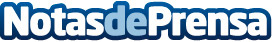 Eventos y Networking reúne a cientos de empresarios en un Afterwork en el Hotel Puerta América Madrid Cientos de profesionales, empresarios y directivos se dieron cita anoche, en el Business Afterwork, celebrado en la terraza Liquid 41 del Hotel Puerta de América de MadridDatos de contacto:Angel C. M.Servicios profesionales de RRPP, Comunicación y Publicidad.610742728Nota de prensa publicada en: https://www.notasdeprensa.es/eventos-y-networking-reune-a-cientos-de Categorias: Madrid Emprendedores Recursos humanos http://www.notasdeprensa.es